Профилактика суицидального поведения.Работа по профилактике суицидального поведения  МБОУ Сохрановская СОШ ведется со всеми аудиториями слушателей: педагогами, учащимися и их родителями.Работа по профилактике суицидального поведения с учащимися.Предотвращение суицидального поведения для учителей и других работников школы является важной задачей, для решения которой необходимо:своевременное выявление учащихся с личностными нарушениями и обеспечение их психологической поддержкой;формирование с детьми и подростками более близких отношений путем доверительных бесед с искренним стремлением понять их и оказать помощь;профилактика здорового образа жизни;проявление наблюдательности и умения своевременного распознавания признаков суицидальных намерений, словесных высказываний или изменений в поведении;оказание помощи в учебе ученикам с низкой успеваемостью;контроль посещаемости занятий и прогулов.Работа по профилактике суицидального поведения включает в себя разнообразные формы работы и охватывает все возрастные категории учащихся (1-11 классы). В младшем и среднем звене (1-7 классы) профилактика суицидального поведения заключается в формировании навыков самоконтроля, обучении бесконфликтному общению, конструктивным  способам разрешения конфликтов, повышении показателей групповой сплоченности.Занятие « Полезные привычки», 2 класс.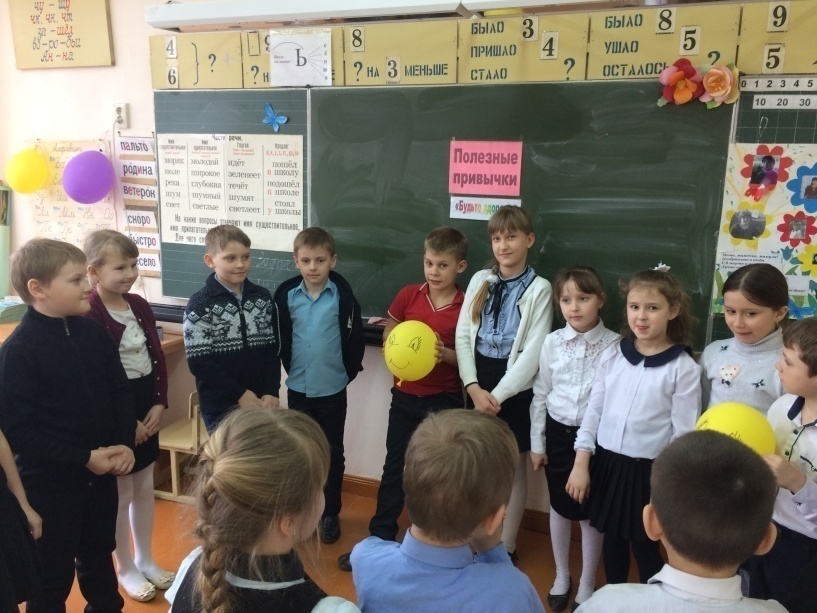 Занятие с элементами тренинга, 3 класс.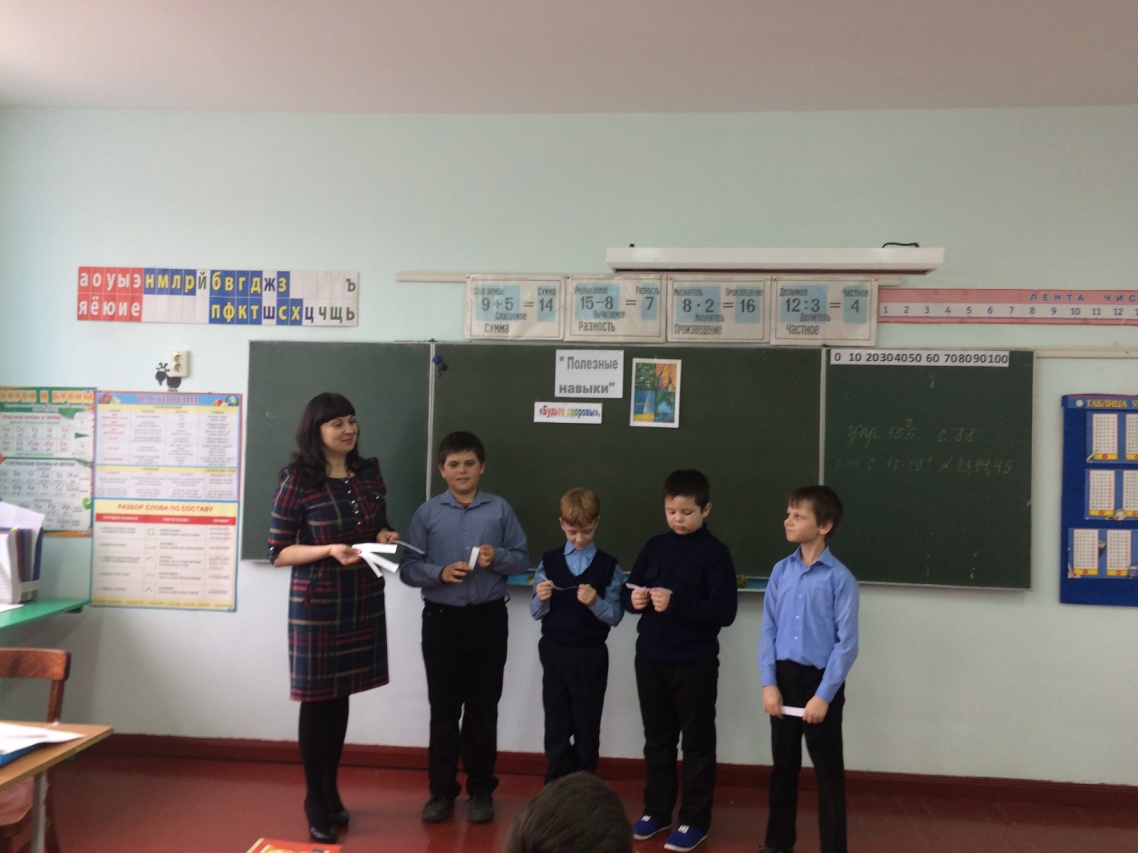 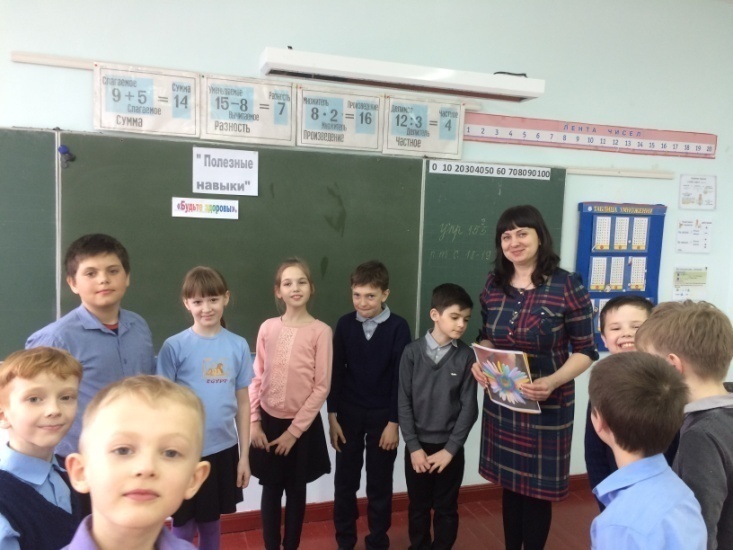  Занятие «Ценность жизни», 4 класс.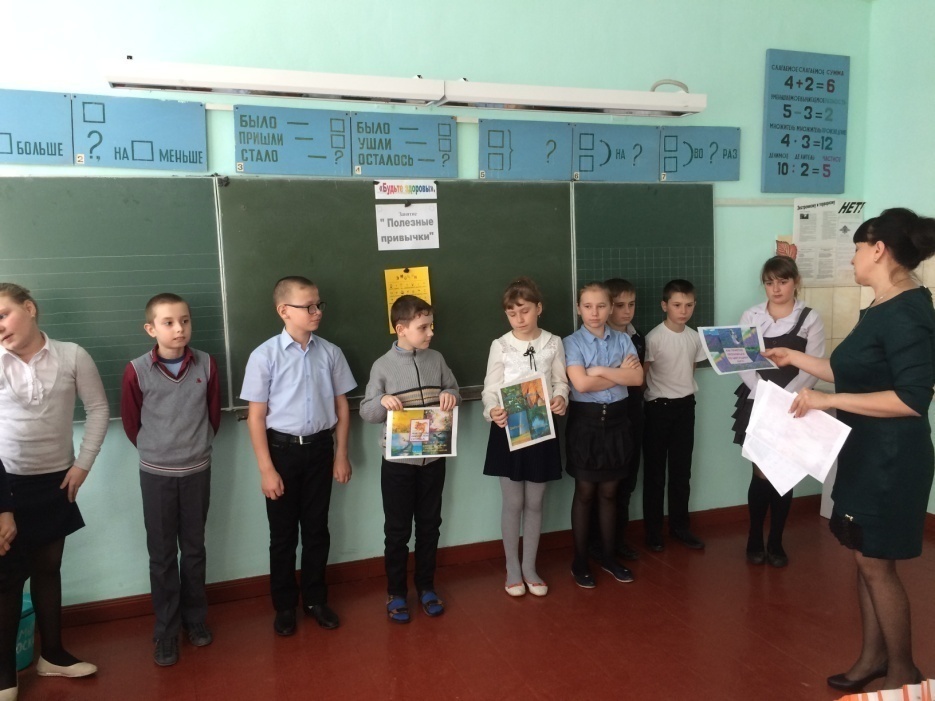 Занятие «Ценность жизни» ,5 класс.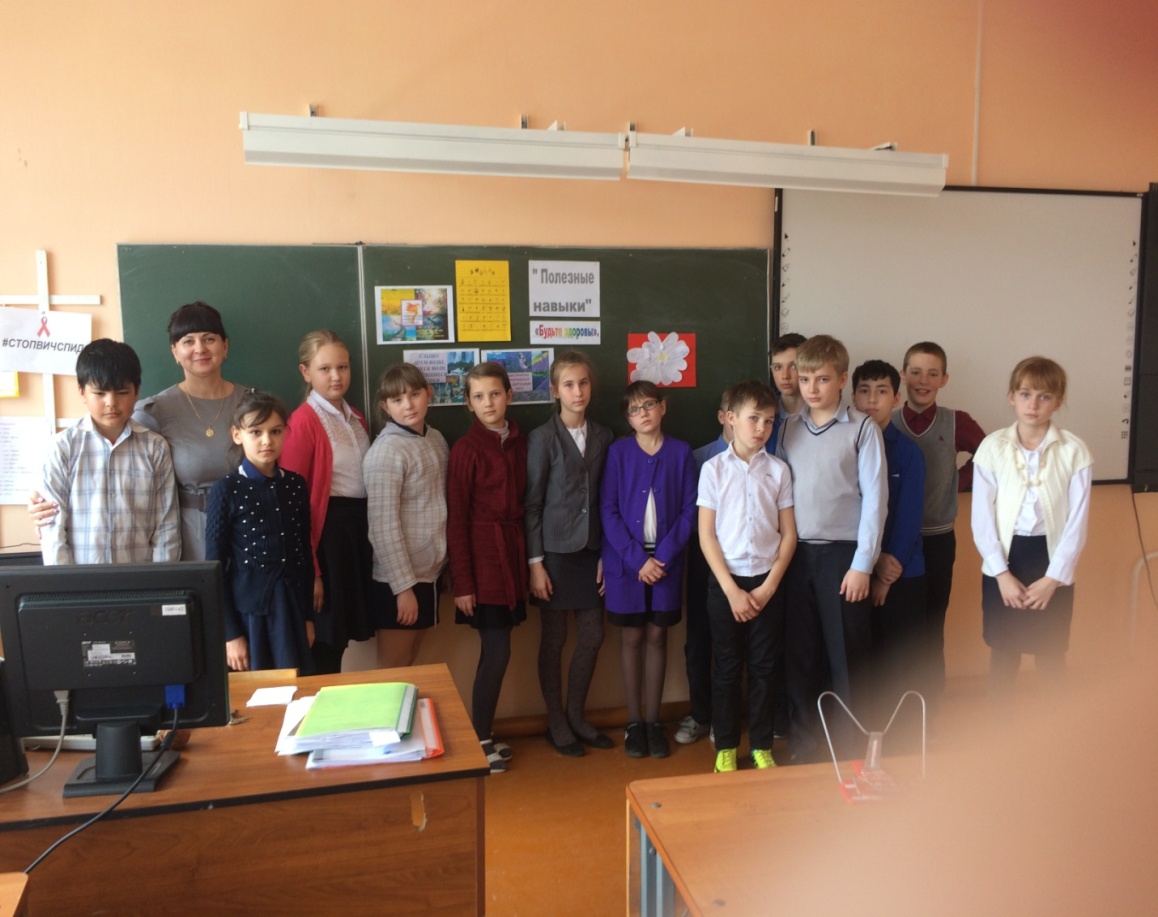 Занятие «Ценность жизни» ,5 класс.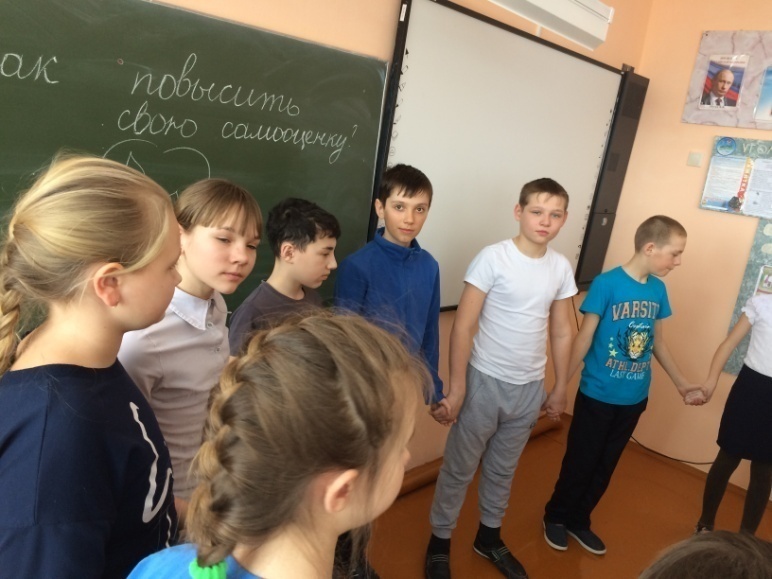 Занятие «Полезные навыки», 6 класса.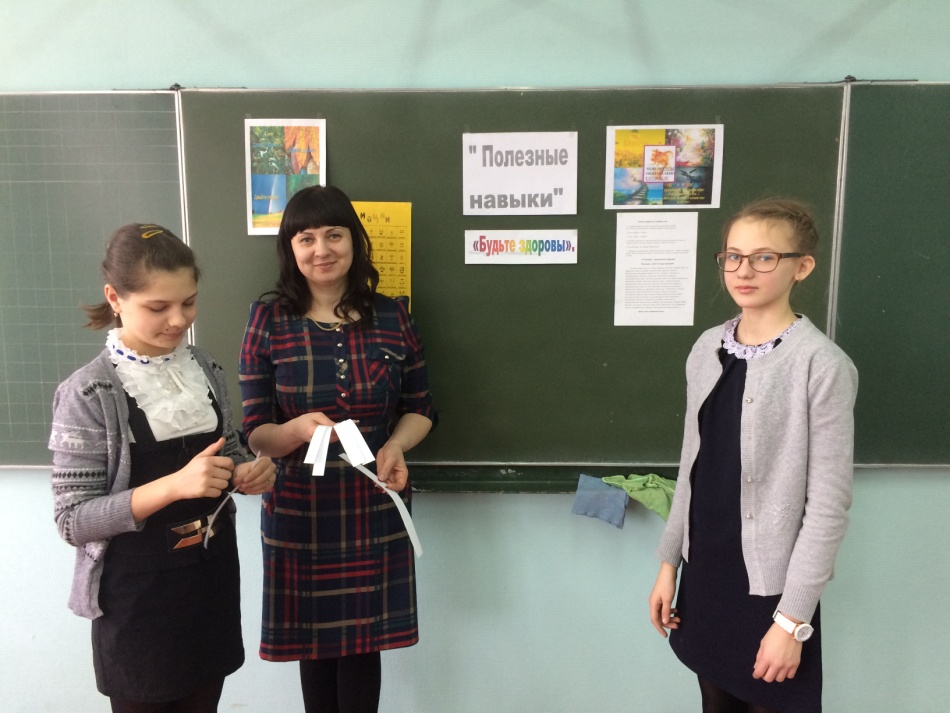 В старших классах (8-11 классы) профилактическая работа включает в себя вовлечение учащихся в социально-значимые виды деятельности, организацию школьного самоуправления, формированию установок у учащихся на самореализацию в социально-одобряемых сферах жизнедеятельности (культуре, спорте, искусстве, науке и др.), повышение показателей стрессоустойчивости, обучение навыкам релаксации, снятия напряжения.                                                                                                      Психологическое   занятие, 8 класс.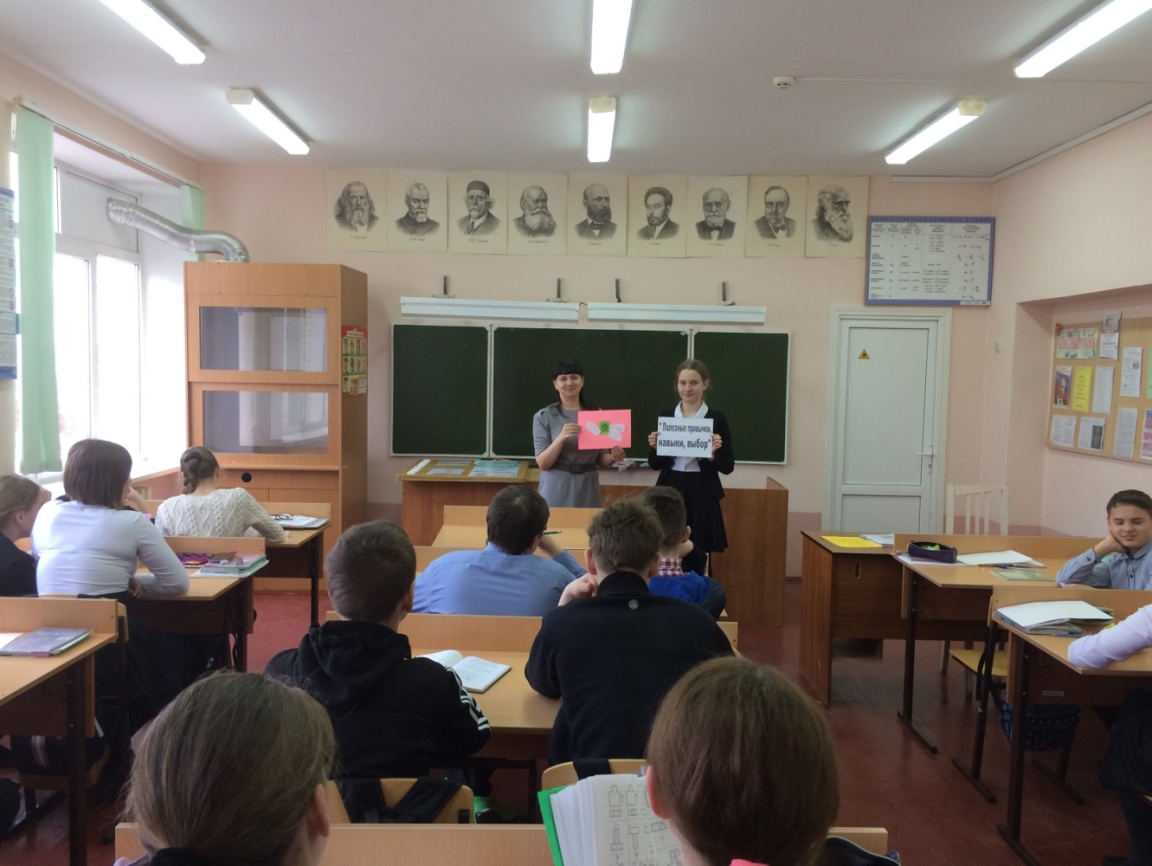 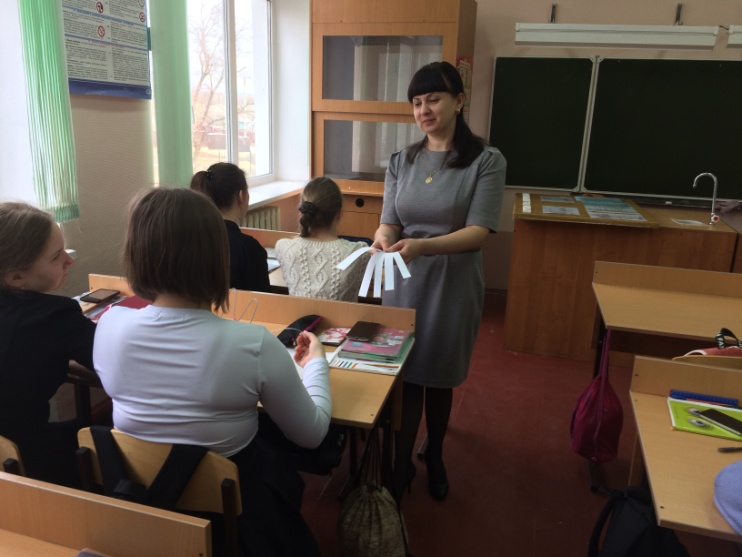 Занятие  «Полезные навыки» , 9 класса.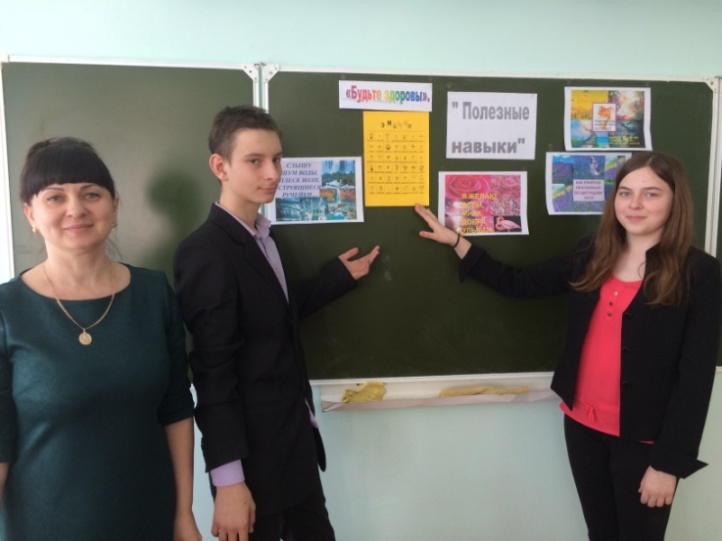 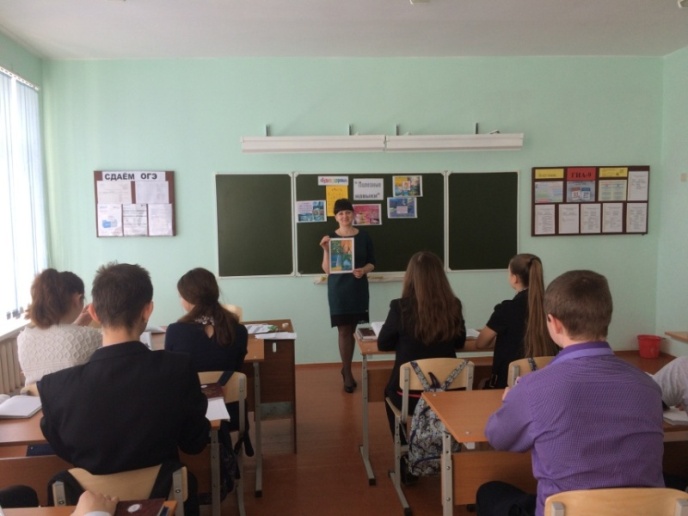 Психологическое занятие с элементами тренинга«Способы преодоления стресса», 11 класса.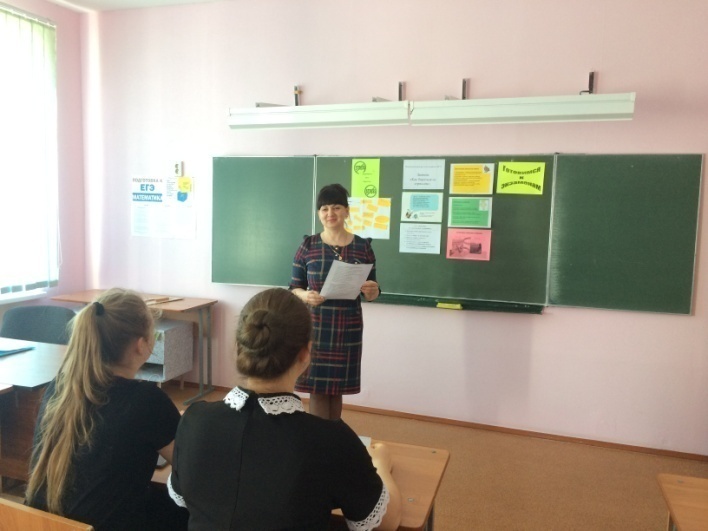 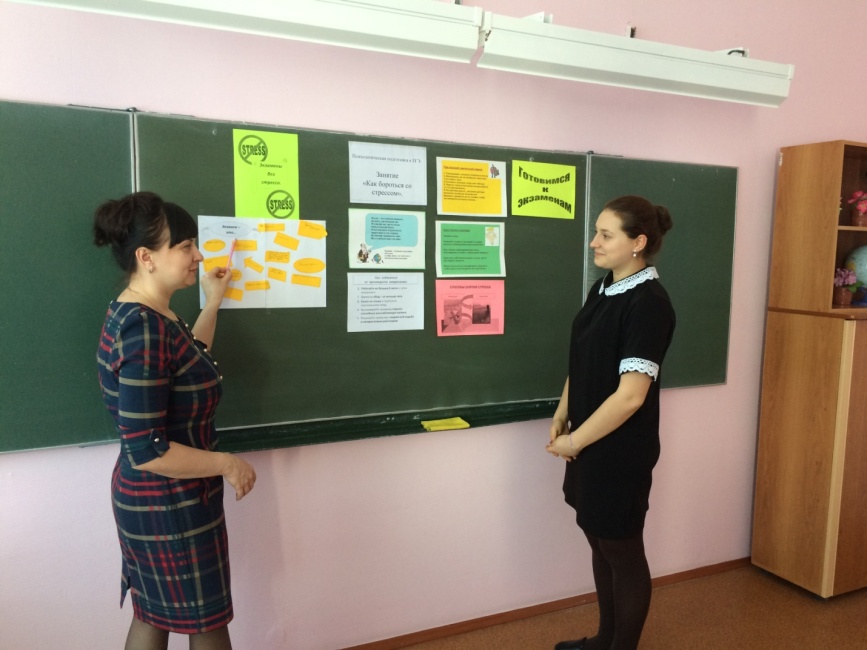 Во всех возрастных группах проводится работа по формированию благоприятных взаимоотношений в классных коллективах, нормализации стиля общения педагогов с учащимися, оптимизации учебной деятельности учащихся, обучение навыкам по выходу из экстремальных ситуаций.Работа педагога-психолога по профилактике суицидального поведения в школе включает в себя следующие мероприятия: Выявление учащихся с низким социальным статусом, высоким уровнем тревожности, конфликтности, с дезадаптацией, наличием суицидального.Организация коррекционно -развивающих занятий для учащихся по снижению уровня тревожности, разрешению конфликтов, повышения чувства уверенности в себе, профилактике эмоционального неблагополучия, обучению навыкам эффективного взаимодействия, повышению стрессоустойчивости.Организация часов общения «Цель жизни», «Жизнь человеку только раз дается», « Не навреди своему здоровью».Проведение дисскусий «Всегда ли есть выход из трудной жизненной ситуации?»,   « Смысл жизни. В чем он?».Консультации  для   родителей, педагогов, учащихся.Демонстрация видеоматериалов для школьников.Разработка, оформление и распространение тематических профилактических листовок, памяток, плакатов.             Работа по профилактике суицидального поведения с педагогамиРабота по профилактике суицидального поведения с педагогами ведётся в рамках просветительской, консультационной и методической работы педагога – психолога.С педагогическим коллективом осуществляется:Информационные лектории.Выступления на педагогических советах, совещаниях при администрации.Проведение видеолекториев, семинаров-практикумов.Разработка, оформление и распространение тематических памяток, буклетов.Помощь в организации тематических мероприятий, классных часов. Семинар-практикум для педагогов. 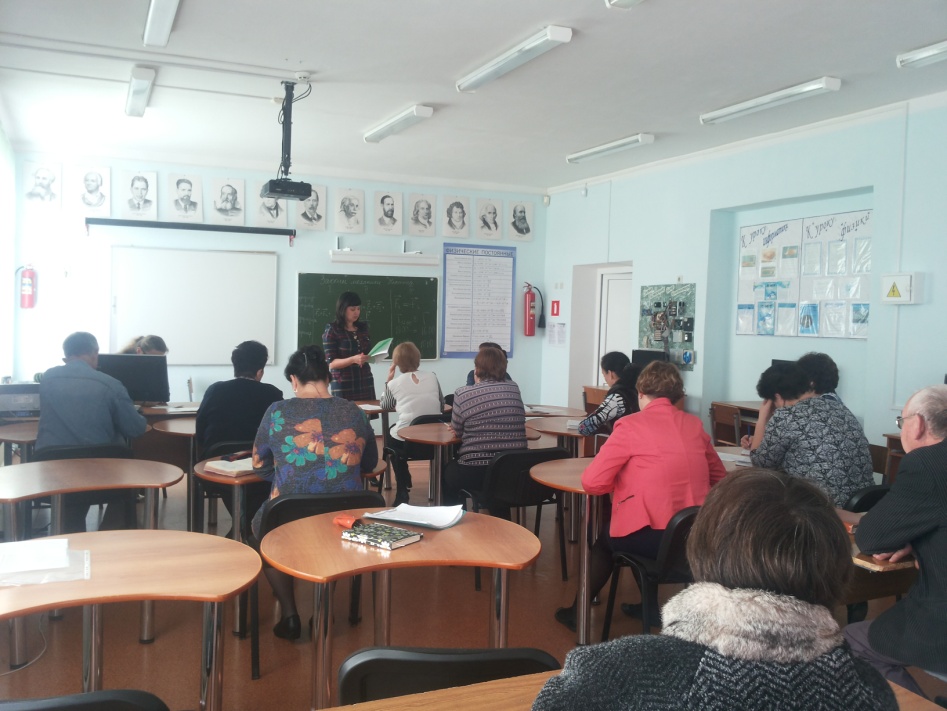 Профилактическая лекция по предупреждению суицидов среди несовершеннолетних для классных руководителей, педагогов «Услышать. Понять. Спасти.» 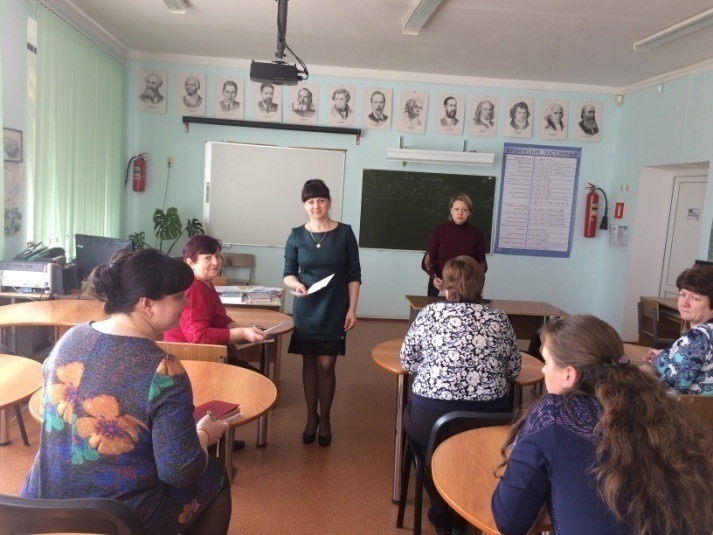 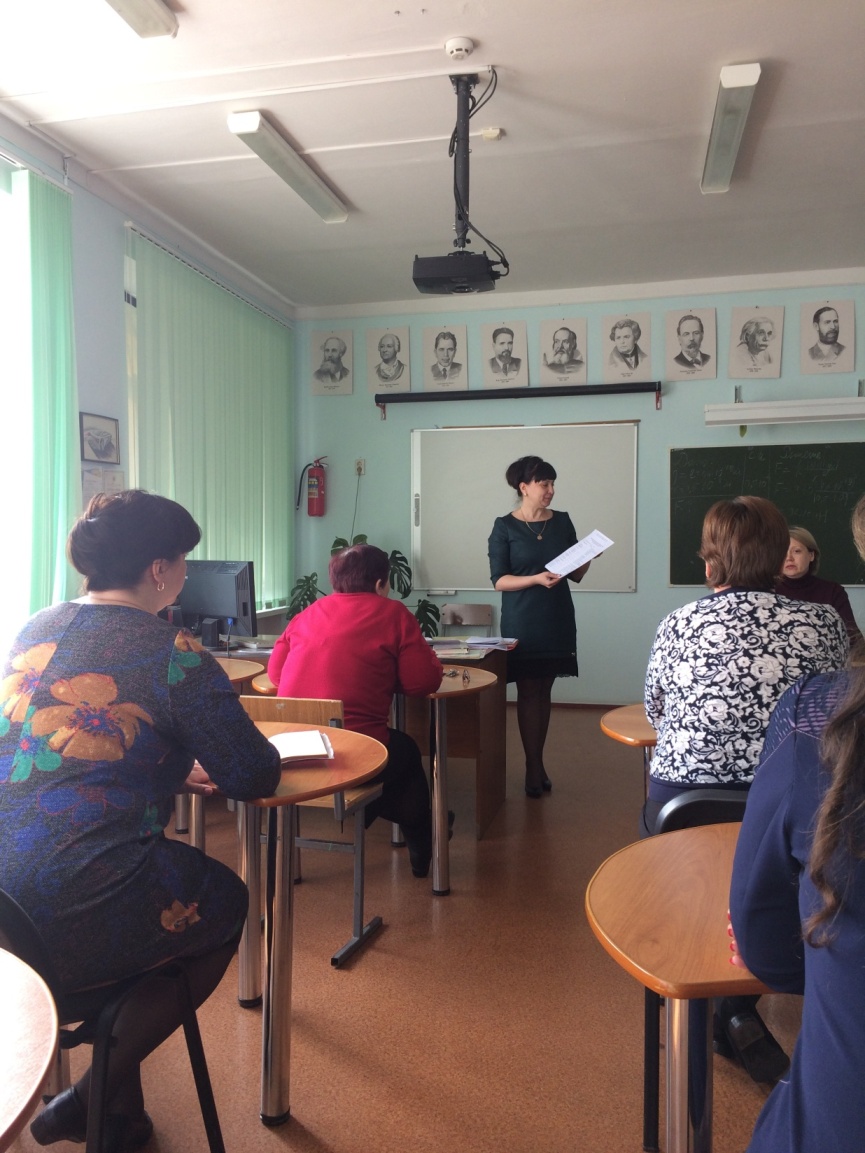 Работа по профилактике суицидального поведения с родителями.Работа по профилактике суицидального поведения с родителями ведётся в рамках просветительской и консультационной работы педагога – психолога.Педагогом-психологом осуществляется: Информационные родительские лектории.Проведение видеолекториев, семинаров-практикумов, встреч-бесед.Информирование при проведении родительских собраний.Разработка, оформление и распространение тематических листовок, буклетов.Индивидуальное консультирование по интересующим вопросам по данной тематике.Выступление на родительских собраниях,16.03.2017г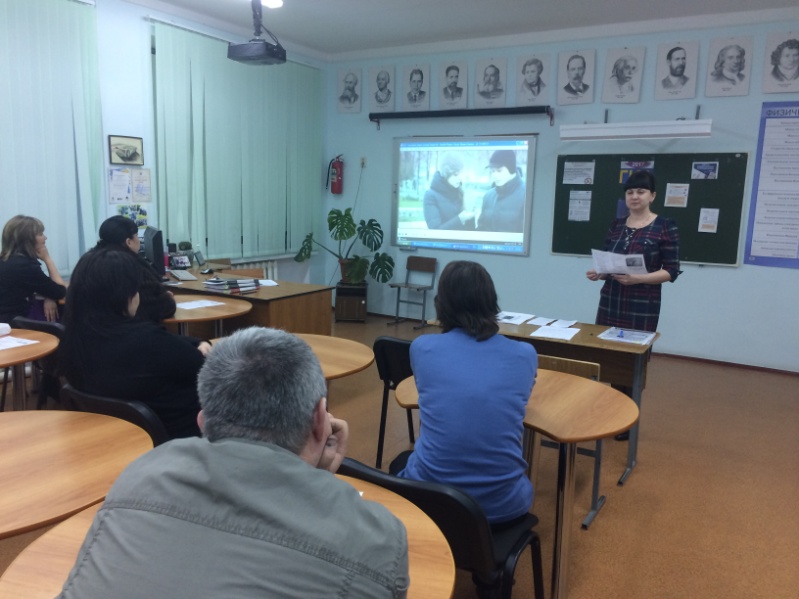 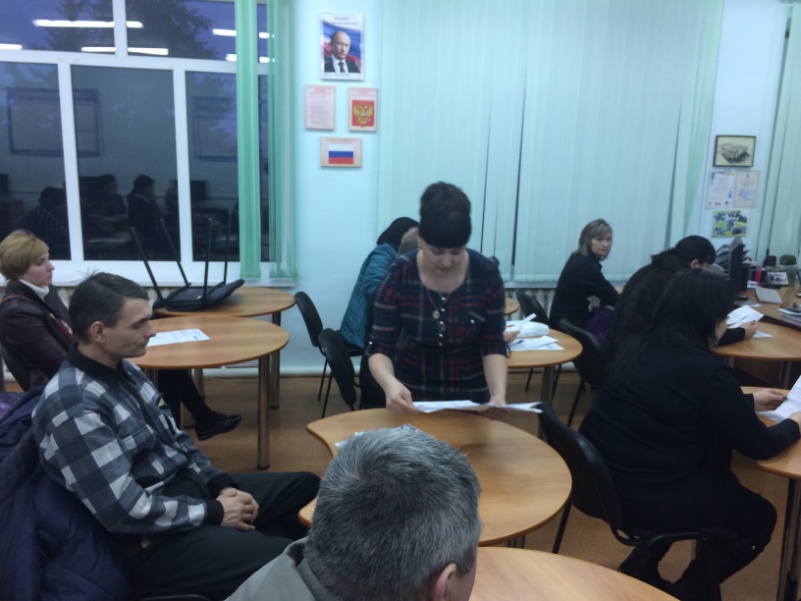 Дата 30.03.2017г.                                      Педагог-психолог: Плотникова Н.В.ДатаНазвание мероприятия (1квартал 2017г)КлассКол-во 10 .01.2017гБеседа «Мои весёлые каникулы»11012.01.2017г.Психологическое занятие с элементами тренинга « Как повысить свою самооценку?»51719.01.2017г.Прогулка, посещение катка.71724.01.2017гКлассный час «Учимся прощать»61731.01.2017г.Классный час « Семья-это то, что с тобой навсегда!»31319.01.2017г.Классный час «Ты не один»21920.01.2017г.Классный час «Учимся строить отношения»41403.02.2017г.Беседа «Настроение на отлично!». Игры на сплочение классного коллектива.51710.02.2017гПсихологическое занятие «Суметь увидеть хорошее»11010.02.2017г.Беседа « Моё здоровье в моих руках!»71716.02.2017г.Психологическое занятие с элементами тренинга «Суметь увидеть хорошее»41317.02.2017гПсихологическое занятие с элементами тренинга «Суметь увидеть хорошее»21917.02.2017гЗанятие с элементами тренинга «Стресс и Я: кто кого?»61701.03.2017г.Беседа «Красота спасёт мир!»51710.03.2017г.Беседа «Настроение на отлично»21910.03.2017гБеседа о ценности человеческой жизни.51710.03.2017г.Беседа «Разноцветный мир»41313.03.2017г.Беседа «Радужное настроение»31314.03.2017гКлассный час « Твой организм – твое богатство!»  (приказ №25-о.д. от 13.03.17г.)11014.03.2017г.Классный час «Ты не один!»  (приказ №25-о.д. от 13.03.17г.)51714.03.2017г.Психологическое занятие с элементами тренинга «Способы преодоления стресса»71715.03.2017г.Классный час « Полезные привычки», презентация  (приказ №25-о.д. от 13.03.17г.)21915.03.2017г.Беседа « Полезные привычки»  (приказ №25-о.д. от 13.03.17г.)71716.03.2017гЗанятие с элементами  игры «Полезные привычки»  (приказ №25-о.д. от 13.03.17г.)31317.03.2017г.Классный час «Ты не один».41324.03.2017г.Классный час «Полезные привычки» (приказ №25-о.д. от 13.03.17г.)110ДатаНазвание мероприятия КлассКоличество участников20.01.2017г.Просмотр презентации: «Красота вокруг нас!»101120.01.2017г.Занятие « Нравственные ценности - ориентир для счастливой жизни»91410.02.2017г.Классный час «Жить здорово!»101117.02.2017гКлассный час « Мы за здоровый образ жизни!»91401.03.2017г.Психологическое занятие с элементами тренинга «Способы преодоления стресса»101110.03.2017г.Психологическое занятие «Как вести себя во время сдачи экзаменов»914Март 2017г.Диагностическое обследование обучающихся 8-11 классы на предмет выявления несовершеннолетних, находящихся в кризисном состоянии.8-11191411616.03.2017г.Занятие  «Полезные навыки» (приказ №25-о.д. от 13.03.17г.)91414.03.2017г.Профилактическая лекция по предупреждению суицидов среди несовершеннолетних для классных руководителей, педагогов «Услышать. Понять. Спасти.» Заполнение таблицы  факторов риска развития кризисных состоянийи наличия суицидальных знаков у обучающихся. Распространение буклета ««Как помочь подростку».                              (приказ №25-о.д. от 13.03.17г.)Щетникова Н.В.Плотникова Н.В.Кл.руко-води-тели1116.03.2017гРодительское собрание «Причины подросткового суицида. Роль взрослых в оказании помощи подростку в кризисных ситуациях».  (приказ №25-о.д. от 13.03.17г.)Щетникова Н.В.Сетракова О.Г.Плотникова Н.В.Бондарева О.В.Роди-телей9,11кл.1727.03.2017гВыступление педагога –психолога школы на педагогическом совете с информацией о факторах риска развития кризисных состояний и наличия суицидных знаков у обучающихся на март 2017года.Плотникова Н.В.Кл.Руко-води-тели, педа-гоги2029.03.2017г.Общешкольное родительское собрание по предупреждению суицидов среди несовершеннолетних.Кравцова О.А.-соц.педагогРадченко А.В.-психологПлотникова Н.В.-педагог-психологРоди-тели121